Об утверждении Порядка определения нормативных затрат на оказание муниципальных услуг в сфере культуры, применяемых при расчете объема субсидии на финансовое обеспечение выполнения муниципального задания на оказание муниципальных услуг (выполнение работ)В соответствии с абзацем вторым пункта 4 статьи 69.2 Бюджетного кодекса Российской Федерации п о с т а н о в л я ю:1. Утвердить Порядок определения нормативных затрат на оказание муниципальных услуг в сфере культуры, применяемых при расчете объема субсидии на финансовое обеспечение выполнения муниципального задания на оказание муниципальных услуг (выполнение работ) (прилагается).2. Признать утратившими силупостановление администрации Глафировского сельского поселения Щербиновского района от 29 декабря 2009 года № 97 «Об утверждении методических рекомендаций по определению расчетно – нормативных затрат на оказание органами местного самоуправления Глафировского сельского поселения Щербновского района и (или) находящимися в их ведении муниципальными учреждениями Глафировского сельского поселения Щербиновского района муниципальных услуг (выполнение работ), а также расчетно - нормативных затрат на содержание имущества муниципальных бюджетных учреждений Глафировского сельского поселения Щербиновского района»;постановление администрации Глафировского сельского поселения Щербиновского района от 01 февраля 2010 года № 3 «Об утверждении порядка по определению расчетно – нормативных затрат на оказание органами местного самоуправления Глафировского сельского поселения Щербновского района муниципальных услуг (выполнение работ), а также расчетно- нормативных затрат на содержание имущества муниципальных бюджетных учреждений Глафировского сельского поселения Щербиновского района».3. Отделу по общим и правовым вопросам администрации Глафировского сельского поселения Щербиновского района (Ревина) разместить настоящее постановление на официальном сайте администрации Глафировского сельского поселения Щербиновского района.4. Опубликовать настоящее постановление в периодическом печатном издании «Информационный бюллетень администрации Глафировского сельского поселения Щербиновского района».5. Контроль за исполнением настоящего постановления оставляю за собой.6. Постановление вступает в силу на следующий день после его официального опубликования.7. Положения настоящего постановления применяются, начиная с формирования муниципальных заданий на оказание и выполнение муниципальных услуг и работ на 2016 год.ГлаваГлафировского сельского поселенияЩербиновского района                                                                  Т.Н.НедорезПРИЛОЖЕНИЕ УТВЕРЖДЁНпостановлением администрации Глафировского сельского поселения Щербиновского районаот 26.02.2015 № 20Порядок определения нормативных затрат на оказание муниципальных услуг в сфере культуры, применяемых при расчете объема субсидии на финансовое обеспечение выполнения муниципального задания на оказание муниципальных услуг (выполнение работ) 1. Порядок определения нормативных затрат на оказание муниципальных услуг в сфере культуры разработан в целях расчета объема субсидии на финансовое обеспечение выполнения муниципального задания на оказание муниципальных услуг (выполнение работ). Объем субсидии на финансовое обеспечение выполнения муниципального задания (R) рассчитывается по формуле:, где:- нормативные затраты на оказание i-ой муниципальной услуги; - объем i-ой муниципальной услуги, установленной муниципальным заданием; – расходы на выполнение w-ой работы; - нормативные затраты на содержание имущества.2. Нормативные затраты на оказание i-ой муниципальной услуги () определяются по формуле:, где: - нормативные затраты, непосредственно связанные с оказанием i-ой муниципальной услуги; - нормативные затраты на общехозяйственные нужды для i-ой муниципальной услуги (за исключением затрат, которые учитываются в составе нормативных затрат на содержание имущества учреждения).3. Нормативные затраты, непосредственно связанные с оказанием i-ой муниципальной услуги, определяются по формуле:, где:- нормативные затраты на оплату труда и начисления на выплаты по оплате труда работников, непосредственно связанных с оказанием i-ой муниципальной услуги, включая страховые взносы в Пенсионный фонд Российской Федерации, Фонд социального страхования Российской Федерации и Фонд обязательного медицинского страхования Российской Федерации, а также на обязательное медицинское страхование от несчастных случаев на производстве и профессиональных заболеваний; - нормативные затраты на приобретение материальных запасов и основных средств, потребляемых в процессе оказания i-ой муниципальной услуги; – иные нормативные затраты, непосредственно связанные с оказанием i-ой муниципальной услуги.При определении нормативных затрат используются нормативы (нормы), установленные федеральными законами, иными правовыми актами, в том числе, федеральных органов исполнительной власти, ГОСТами, СНиПами, СанПиНами, федеральными стандартами и регламентами оказания муниципальных услуг.4.  Нормативные затраты на оплату труда работников, непосредственно связанных с оказанием i-ой муниципальной услуги, определяются по формуле:, где: - норма j-ой штатной единицы работников, непосредственно связанных с оказанием i-ой муниципальной услуги;– годовой фонд оплаты труда j-ой штатной единицы работников, непосредственно связанных с оказанием i-ой муниципальной услуги, включая страховые взносы в Пенсионный фонд Российской Федерации, Фонд социального страхования Российской Федерации и Фонд обязательного медицинского страхования Российской Федерации, а также на обязательное медицинское страхование от несчастных случаев на производстве и профессиональных заболеваний на соответствующий финансовый год.Нормы штатных единиц работников определяются на основе отраслевых норм труда работников учреждений, оказывающих соответствующие муниципальные услуги. При отсутствии отраслевых норм труда нормы штатных единиц работников определяются по формуле:, где: - нормативное количество j-ой штатной единицы работников, непосредственно связанных с оказанием i-ой муниципальной услуги; – нормативное количество одновременно оказываемой i-ой муниципальной услуги с использованием j-ой штатной единицы работников.Также нормативные затраты на оплату труда и начисления на выплаты по оплате труда могут рассчитываться как произведение стоимости единицы рабочего времени (например, человеко-дня, человеко-часа) на количество единиц времени, необходимое для оказания услуги. Данный расчет проводится по каждому специалисту, участвующему в оказании соответствующей услуги, и определяются по формуле: , где: – затраты на оплату труда и начисления на выплаты по оплате труда основного персонала, непосредственно участвующего в процессе оказания i-ой муниципальной услуги;– норма рабочего времени, затрачиваемое d-ым специалистом основного персонала на оказание i-ой муниципальной услуги; – повременная (часовая, дневная, месячная) ставка по штатному расписанию и по гражданско-правовым договорам d-ого специалиста  из числа основного персонала (включая начисления на выплаты по оплате труда), непосредственно связанного с оказанием i-ой муниципальной услуги. 5.  Нормативные затраты на приобретение материальных запасов и основных средств, потребляемых в процессе оказания i-ой муниципальной услуги, определяются по формуле:, где: - норма k-ого вида материального запаса/основного средства, непосредственно используемого в процессе оказания i-ой муниципальной услуги; – стоимость k-ого вида материального запаса/основного средства, непосредственно используемого в процессе оказания i-ой муниципальной услуги в соответствующем финансовом году; - срок использования k-ого вида материального запаса/основного средства.Нормы расходования материального запаса/основного средства определяются на основе утвержденных норм расходования материальных запасов и основных средств на оказание соответствующих муниципальных услуг. При отсутствии утвержденных норм расходования материальных запасов и основных средств нормы расходования определяются по формуле:, где: - нормативное количество k-ого вида материального запаса/основного средства, непосредственно используемого в процессе оказания i-ой муниципальной  услуги; – нормативное количество одновременно оказываемой i-ой муниципальной услуги с использованием k-ого вида материального запаса/основного средства.6. Иные нормативные затраты, непосредственно связанные с оказанием i-ой муниципальной услуги, определяются по формуле:, где: - норма l-ого вида ресурса, непосредственно используемого в процессе оказания i-ой муниципальной услуги и не учтенного в нормативных затратах на оплату труда и нормативных затратах на материальные запасы/основные средства; – стоимость l-ого вида ресурса, непосредственно используемого в процессе оказания i-ой муниципальной услуги и не учтенного в нормативных затратах на оплату труда и нормативных затратах на материальные запасы/основные средства в соответствующем финансовом году; - срок использования l-ого вида ресурса.Нормы расходования ресурса определяются на основе утвержденных норм расходования ресурсов на оказание соответствующих муниципальных услуг. При отсутствии утвержденных норм расходования ресурсов нормы расходования определяются по формуле:, где: - нормативное количество l-ого вида ресурса, непосредственно используемого в процессе оказания i-ой муниципальной  услуги и не учтенного в нормативных затратах на оплату труда и нормативных затратах на материальные запасы/основные средства; – нормативное количество одновременно оказываемой i-ой муниципальной услуги с использованием l-ого вида ресурса, не учтенного в нормативных затратах на оплату труда и нормативных затратах на материальные запасы/основные средства. Расчет оформляется по форме согласно приложению к Порядку определения нормативных затрат на оказание муниципальных услуг в сфере культуры, применяемых при расчете объема субсидии на финансовое обеспечение выполнения муниципального задания на оказание муниципальных услуг (выполнение работ) (далее Приложение).7. Нормативные затраты на общехозяйственные нужды для i-ой муниципальной услуги () рассчитываются по следующей формуле:, где: - нормативные затраты на коммунальные услуги для i-ой муниципальной услуги;- нормативные затраты на содержание объектов недвижимого имущества, эксплуатируемого в процессе оказания i-ой муниципальной услуги (в т.ч. затраты на арендные платежи);- нормативные затраты на содержание объектов особо ценного движимого имущества, эксплуатируемого в процессе оказания i-ой муниципальной услуги (в т.ч. затраты на арендные платежи);- нормативные затраты на приобретение услуг связи для i-ой муниципальной услуги;- нормативные затраты на оплату труда и начисления на выплаты по оплате труда работников, которые не принимают непосредственного участия в оказании муниципальной услуги (административно-управленческого, административно-хозяйственного, вспомогательного и иного персонала), для i-ой муниципальной услуги;- нормативные затраты на прочие общехозяйственные нужды для i-ой муниципальной услуги.В нормативных затратах на общехозяйственные нужды не учитываются расходы, которые рассчитываются в составе нормативных затрат на содержание имущества учреждения. Расчет оформляется по форме согласно Приложению.8. Нормативные затраты на коммунальные услуги для i-ой муниципальной услуги рассчитываются по формуле:, где:- стоимость единицы времени использования (аренды) имущественного комплекса учреждения на оказание i-ой муниципальной услуги в части затрат на коммунальные услуги; – затраты на m-ый вид коммунальных услуг имущественного комплекса учреждения, связанного с оказанием i-ой муниципальной услуги; - общее полезное время использования имущественного комплекса в год на оказание i-ой муниципальной  услуги; – норма времени использования имущественного комплекса на оказание i-ой муниципальной услуги.Затраты на m-ый вид коммунальных услуг имущественного комплекса учреждения, связанного с оказанием i-ой муниципальной  услуги, определяются по формуле:, где: - расчетная потребность в газе и ином виде топлива в соответствующем финансовом году; - тариф, утвержденный нормативным документом, если установлено регулирование тарифов на соответствующий вид топлива в соответствующем финансовом году; – s-ый тариф на электроэнергию (в рамках применяемого одноставочного, дифференцированного по зонам суток или двуставочого тарифа) на электроснабжение, утвержденный нормативным документом, принятым на муниципальном уровне в установленном порядке в соответствующем финансовом году; - расчетная потребность электроэнергии в год по s-ому тарифу на электроэнергию (в рамках применяемого одноставочного, дифференцированного по зонам суток или двуставочого тарифа) в соответствующем финансовом году; - потребность в теплоэнергии на отопление зданий, помещений и сооружений, которая определяется по формуле, указанной для определения расчета потребности в теплоэнергии на отопление зданий и помещений в соответствующем финансовом году;- тариф на теплоснабжение, утвержденный нормативным документом, принятым на  муниципальном  уровне в установленном порядке в соответствующем финансовом год; - расчетная потребность в горячей воде в соответствующем финансовом году; - тариф на горячее водоснабжение, утвержденный нормативным документом, принятым на  муниципальном  уровне в установленном порядке в соответствующем финансовом году; - расчетная потребность в холодном водоснабжении в соответствующем финансовом году; - тариф на холодное водоснабжение, утвержденный нормативным документом, принятым на муниципальном уровне в установленном порядке в соответствующем финансовом году; - расчетная потребность в водоотведении в соответствующем финансовом году; - тариф на водоотведение, утвержденный нормативным документом, принятым на муниципальном уровне в установленном порядке в соответствующем финансовом году.9. Нормативные затраты на содержание объектов недвижимого имущества, эксплуатируемого в процессе оказания i-ой муниципальной услуги (в т.ч. затраты на арендные платежи), рассчитываются по формуле:, где:- стоимость единицы времени использования (аренды) имущественного комплекса учреждения на оказание i-ой муниципальной услуги в части затрат на содержание недвижимого имущества;– затраты на p-ый вид расходов на содержание имущественного комплекса учреждения, связанного с оказанием i-ой муниципальной услуги; - общее полезное время использования имущественного комплекса в год на оказание i-ой муниципальной услуги; – норма времени использования имущественного комплекса на оказание i-ой муниципальной услуги.Затраты на p-ый вид расходов на содержание имущественного комплекса учреждения, связанного с оказанием i-ой муниципальной услуги, определяются по формуле:, где: - затраты на техническое обслуживание и регламентно-профилактический ремонт систем охранно-тревожной сигнализации; - затраты на проведение текущего ремонта; - затраты на содержание прилегающей территории; - затраты на оплату услуг по обслуживанию и уборке помещения; - затраты на техническое обслуживание и регламентно-профилактический ремонт, в том числе на подготовку отопительной системы к зимнему сезону, индивидуального теплового пункта; - затраты на техническое обслуживание и регламентно-профилактический ремонт электрооборудования (электроподстанций, трансформаторных подстанций, электрощитовых) административного здания (помещения). - количество обслуживаемых устройств в составе системы охраннотревожной сигнализации; - цена обслуживания 1 устройства в составе системы охраннотревожной сигнализации; – площадь k-oгo здания, планируемая к проведению текущего ремонта; – цена текущего ремонта 1 кв. м площади k-oгo здания; - площадь закрепленной прилегающей территории; -  цена содержания прилегающей территории в месяц в расчете на 1 кв. м площади; - планируемое количество месяцев содержания прилегающей территории в очередном финансовом году. - площадь, в отношении которой планируется заключение договора на обслуживание и уборку; - цена услуги обслуживания и уборки помещения в месяц; - количество месяцев использования услуги. _ площадь помещений, для отопления которых используется индивидуальный тепловой пункт; - цена технического обслуживания и текущего ремонта индивидуального теплового пункта в расчете на 1 кв. м соответствующих помещений. - площадь здания (помещения); - цена технического обслуживания и текущего ремонта электрооборудования (электроподстанций, трансформаторных подстанций, электрощитовых) в расчете на 1 кв. м соответствующего здания (помещения).Расчет оформляется по форме согласно Приложения.10. Нормативные затраты на содержание объектов особо ценного движимого имущества, эксплуатируемого в процессе оказания i-ой муниципальной услуги, рассчитываются по формуле:, где:- стоимость единицы времени использования (аренды) имущественного комплекса учреждения на оказание i-ой муниципальной услуги в части затрат на содержание особо ценного движимого имущества;– затраты на r-ый вид расходов на содержание особо ценного движимого имущества, связанного с оказанием i-ой муниципальной услуги; - общее полезное время использования имущественного комплекса в год на оказание i-ой муниципальной услуги; – норма времени использования имущественного комплекса на оказание i-ой муниципальной услуги.Затраты на r-ый вид расходов на содержание особо ценного движимого имущества, связанного с оказанием i-ой муниципальной  услуги, определяются по формуле:, где: - затраты на техническое обслуживание и регламентно-профилактический ремонт бытового оборудования - планируемые затраты на техническое обслуживание и регламентнопрофилактический ремонт бытового оборудования, которые определяются по фактическим затратам в отчетном финансовом году. - затраты на техническое обслуживание и регламентно-профилактический ремонт системы газового пожаротушения; - затраты на техническое обслуживание и регламентно-профилактический ремонт систем пожарной сигнализации;  - количество датчиков системы газового пожаротушения; - цена технического обслуживания и регламентно-профилактического ремонта 1 датчика системы газового пожаротушения в год. - количество извещателей пожарной сигнализации; – цена технического обслуживания и регламентно-профилактического ремонта 1 извещателя в год.11. Нормативные затраты на приобретение услуг связи для i-ой муниципальной услуги рассчитываются по формуле:, где:- стоимость единицы времени использования (аренды) имущественного комплекса учреждения на оказание i-ой муниципальной услуги в части затрат на услуги связи;– затраты на q-ый вид расходов на услуги связи, связанного с оказанием i-ой муниципальной услуги; - общее полезное время использования имущественного комплекса в год на оказание i-ой муниципальной услуги; – норма времени использования имущественного комплекса на оказание i-ой муниципальной услуги.Затраты на q-ый вид расходов на услуги связи, связанного с оказанием i-ой муниципальной услуги, определяются по формуле:, где: - затраты на абонентскую плату; - количество телефонных номеров голосовой связи; - ежемесячная цена одного местного телефонного соединения. Определяется из нормативов региональных обслуживающих организаций; -  количество месяцев предоставления услуги. - затраты на повременную оплату местных, междугородних телефонных соединений; - количество телефонных номеров голосовой связи; - продолжительность местных соединений в месяц в расчете на 1 телефонный номер голосовой связи; - цена минуты разговора при местных соединениях; - количество месяцев предоставления услуги; - продолжительность междугородних соединений в месяц в расчете на 1 телефонный номер голосовой связи по i-ому тарифу; - цена минуты разговора при междугородних соединениях по i-ому тарифу; - затраты на оплату услуг сотовой связи- количество номеров сотовой связи по i-ой должности в соответствии с нормативами по обеспечению, определенными федеральным государственным органом;- ежемесячная цена в расчете на 1 телефонный номер сотовой связи  i-ой должности в соответствии с нормативами по обеспечению, определенными федеральным государственным органом, с учетом требований, установленных в таблице 2, являющейся приложением к настоящему Порядку; - затраты на Интернет для планшетного компьютера- количество sim-карт по i-ой должности, но не более предельного количества, установленного в соответствии с нормативами по обеспечению, определенными федеральным государственным органом;– ежемесячная цена в расчете на 1 sim-карту по i-ой должности, но не более размера, установленного в соответствии с нормативами по обеспечению, определенными федеральным государственным органом; - затраты на Интернет;- количество каналов передачи данных сети Интернет с i-ой пропускной способностью;– месячная цена аренды канала передачи данных сети Интернет с i-ой пропускной способностью; - затраты на оплату иных услуг связи.- цена по i-ой иной услуге связи, определяемая по фактическим данным отчетного финансового года.12. Нормативные затраты на оплату труда и начисления на выплаты по оплате труда работников, которые не принимают непосредственного участия в оказании муниципальной услуги (административно-управленческого, административно-хозяйственного, вспомогательного и иного персонала), для i-ой муниципальной услуги рассчитываются по формуле:, где:- стоимость единицы времени использования (аренды) имущественного комплекса учреждения на оказание i-ой муниципальной услуги в части затрат на оплату труда и начисления на выплаты по оплате труда работников, которые не принимают непосредственного участия в оказании муниципальной услуги;– годовой фонд оплаты труда u-ой штатной единицы работников, которые не принимают непосредственного участия в оказании муниципальной услуги (административно-управленческого, административно-хозяйственного, вспомогательного и иного персонала), для i-ой муниципальной услуги. - общее полезное время использования имущественного комплекса в год на оказание i-ой муниципальной услуги; – норма времени использования имущественного комплекса на оказание i-ой муниципальной услуги.13. Нормативные затраты на приобретение прочих услуг для i-ой муниципальной услуги рассчитываются по формуле:, где:- стоимость единицы времени использования (аренды) имущественного комплекса учреждения на оказание i-ой муниципальной услуги в части прочих нормативных затрат;– затраты на v-ый вид прочих нормативных затрат, связанного с оказанием i-ой муниципальной услуги; - общее полезное время использования имущественного комплекса в год на оказание i-ой муниципальной услуги; – норма времени использования имущественного комплекса на оказание i-ой муниципальной услуги.14. Объем финансового обеспечения выполнения муниципального задания на выполнение работ может рассчитываться сметным методом, исходя из потребности в средствах, необходимых для выполнения таких работ, либо могут использоваться нормативные затраты на выполнение работ. При применении нормативных затрат на выполнение работ расчеты производятся аналогично расчетам пунктов 2-13 настоящих требований.16. Нормативные затраты на содержание имущества () определяются по формуле:, где: – s-ый тариф на электроэнергию (в рамках применяемого одноставочного, дифференцированного по зонам суток или двуставочого тарифа) на электроснабжение, утвержденный нормативным документом, принятым на муниципальном уровне в установленном порядке в соответствующем финансовом году; - расчетная потребность электроэнергии в год по s-ому тарифу на электроэнергию (в рамках применяемого одноставочного, дифференцированного по зонам суток или двуставочого тарифа) в соответствующем финансовом году; - потребность в теплоэнергии на отопление зданий, помещений и сооружений, которая определяется по формуле, указанной для определения расчета потребности в теплоэнергии на отопление зданий и помещений в соответствующем финансовом году; - тариф на теплоснабжение, утвержденный нормативным документом, принятым на муниципальном уровне в установленном порядке в соответствующем финансовом году; - ставка налога на землю в соответствующем финансовом году;- налогооблагаемая база по налогу на землю в соответствующем финансовом году; - ставка налога на имущество в соответствующем финансовом году; - налогооблагаемая база по налогу на имущество в соответствующем финансовом году; - коэффициент предпринимательской деятельности учреждения.Коэффициент предпринимательской деятельности учреждения на очередной финансовый год и плановый период рассчитывается в случае, если бюджетные и автономные учреждения оказывают муниципальные (муниципальные) услуги (выполняют работы) сверх установленного муниципального задания за плату. В этом случае нормативные затраты на содержание муниципального имущества в части уплаты налогов на имущество целесообразно рассчитывать пропорционально доходам, полученным учреждениями от платной деятельности и размеру субсидии.Коэффициент предпринимательской деятельности учреждения на очередной финансовый год и плановый период рассчитывается по формуле:, где: - объем субсидии учреждения на финансовое обеспечение выполнения муниципального задания в отчетном финансовом году; – объем поступлений учреждения от оказания платных услуг и иной приносящей доход деятельности.Расчеты оформляются по форме согласно Приложения.ГлаваГлафировского сельского поселенияЩербиновского района                                                                    Т.Н. НедорезПриложениек Порядку определения нормативных затрат на оказание муниципальных услуг в сфере культуры, применяемых при расчете объема субсидии на финансовое обеспечение выполнения муниципального задания на оказание муниципальных услуг (выполнение работ)Формы для расчета нормативных затрат на оказание услугФорма 1.  Расчет норм расхода ресурсов на оказание муниципальной услуги Форма 2.  Расчет нормативных затрат, непосредственно связанных с оказанием муниципальной услуги Форма 3.  Расчет плановых затрат на общехозяйственные нужды Форма 4.  Расчет нормативных затрат на общехозяйственные нужды Форма 5.  Расчет нормативных затрат на оказание услуги Форма 6.  Расчет нормативных затрат на содержание имуществаГлаваГлафировского сельскогго поселенияЩербиновского района                                                                  Т.Н. Недорез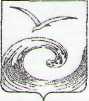 АДМИНИСТРАЦИЯ  ГЛАФИРОВСКОГО СЕЛЬСКОГО ПОСЕЛЕНИЯЩЕРБИНОВСКОГО РАЙОНАПОСТАНОВЛЕНИЕАДМИНИСТРАЦИЯ  ГЛАФИРОВСКОГО СЕЛЬСКОГО ПОСЕЛЕНИЯЩЕРБИНОВСКОГО РАЙОНАПОСТАНОВЛЕНИЕот  26.02.2015                                                                                   №  20село Глафировкасело ГлафировкаНаименование ресурса НормаНормативное количество ресурсаНормативное количество услугКомментарий (обоснование использования ресурсов, их состава и количественных характеристик)12=3/43451.Оплата труда работников, непосредственно связанных с оказанием муниципальной услуги1.Оплата труда работников, непосредственно связанных с оказанием муниципальной услуги1.Оплата труда работников, непосредственно связанных с оказанием муниципальной услуги1.Оплата труда работников, непосредственно связанных с оказанием муниципальной услуги1.Оплата труда работников, непосредственно связанных с оказанием муниципальной услуги2. Материальные запасы/основные средства, потребляемые в процессе оказания муниципальной услуги2. Материальные запасы/основные средства, потребляемые в процессе оказания муниципальной услуги2. Материальные запасы/основные средства, потребляемые в процессе оказания муниципальной услуги2. Материальные запасы/основные средства, потребляемые в процессе оказания муниципальной услуги2. Материальные запасы/основные средства, потребляемые в процессе оказания муниципальной услуги3. Иные ресурсы, непосредственно связанные с оказанием i-ой муниципальной услуги3. Иные ресурсы, непосредственно связанные с оказанием i-ой муниципальной услуги3. Иные ресурсы, непосредственно связанные с оказанием i-ой муниципальной услуги3. Иные ресурсы, непосредственно связанные с оказанием i-ой муниципальной услуги3. Иные ресурсы, непосредственно связанные с оказанием i-ой муниципальной услугиНаименование ресурса НормаСрок использования  ресурсаЦена единицы  ресурсаНормативные затраты Комментарий (обоснование количественных характеристик ресурсов)12345=2*4/361.Оплата труда работников, непосредственно связанных с оказанием муниципальной услуги1.Оплата труда работников, непосредственно связанных с оказанием муниципальной услуги1.Оплата труда работников, непосредственно связанных с оказанием муниципальной услуги1.Оплата труда работников, непосредственно связанных с оказанием муниципальной услуги1.Оплата труда работников, непосредственно связанных с оказанием муниципальной услуги1.Оплата труда работников, непосредственно связанных с оказанием муниципальной услугиИтого гр. 1 хххх2. Материальные запасы/основные средства, потребляемые в процессе оказания муниципальной услуги2. Материальные запасы/основные средства, потребляемые в процессе оказания муниципальной услуги2. Материальные запасы/основные средства, потребляемые в процессе оказания муниципальной услуги2. Материальные запасы/основные средства, потребляемые в процессе оказания муниципальной услуги2. Материальные запасы/основные средства, потребляемые в процессе оказания муниципальной услуги2. Материальные запасы/основные средства, потребляемые в процессе оказания муниципальной услугиИтого гр. 2хххх3. Иные ресурсы, непосредственно связанные с оказанием i-ой муниципальной услуги3. Иные ресурсы, непосредственно связанные с оказанием i-ой муниципальной услуги3. Иные ресурсы, непосредственно связанные с оказанием i-ой муниципальной услуги3. Иные ресурсы, непосредственно связанные с оказанием i-ой муниципальной услуги3. Иные ресурсы, непосредственно связанные с оказанием i-ой муниципальной услуги3. Иные ресурсы, непосредственно связанные с оказанием i-ой муниципальной услугиИтого гр. 3хххх     ВСЕГО (гр.1 + гр.2 + гр.3)     ВСЕГО (гр.1 + гр.2 + гр.3)     ВСЕГО (гр.1 + гр.2 + гр.3)     ВСЕГО (гр.1 + гр.2 + гр.3)хНаименование ресурса ОбъемТарифПлановые затратыКомментарий (обоснование использования ресурсов, их состава и количественных характеристик)1234 =2*351. Коммунальные услуги1. Коммунальные услуги1. Коммунальные услуги1. Коммунальные услуги1. Коммунальные услугиИТОГО гр. 1ххх2. Содержание объектов недвижимого имущества, эксплуатируемого в процессе оказания муниципальной услуги2. Содержание объектов недвижимого имущества, эксплуатируемого в процессе оказания муниципальной услуги2. Содержание объектов недвижимого имущества, эксплуатируемого в процессе оказания муниципальной услуги2. Содержание объектов недвижимого имущества, эксплуатируемого в процессе оказания муниципальной услуги2. Содержание объектов недвижимого имущества, эксплуатируемого в процессе оказания муниципальной услугиИТОГО гр. 2ххх3. Содержание объектов особо ценного движимого имущества, эксплуатируемого в процессе оказания муниципальной услуги3. Содержание объектов особо ценного движимого имущества, эксплуатируемого в процессе оказания муниципальной услуги3. Содержание объектов особо ценного движимого имущества, эксплуатируемого в процессе оказания муниципальной услуги3. Содержание объектов особо ценного движимого имущества, эксплуатируемого в процессе оказания муниципальной услуги3. Содержание объектов особо ценного движимого имущества, эксплуатируемого в процессе оказания муниципальной услугиИТОГО гр. 3ххх4. Услуги связи4. Услуги связи4. Услуги связи4. Услуги связи4. Услуги связиИТОГО гр. 4ххх5. Транспортные услугиИТОГО гр. 5ххх6. Оплата труда административно-управленческого, административно-хозяйственного, вспомогательного и иного персонала6. Оплата труда административно-управленческого, административно-хозяйственного, вспомогательного и иного персонала6. Оплата труда административно-управленческого, административно-хозяйственного, вспомогательного и иного персонала6. Оплата труда административно-управленческого, административно-хозяйственного, вспомогательного и иного персонала6. Оплата труда административно-управленческого, административно-хозяйственного, вспомогательного и иного персоналаИТОГО гр. 6ххх7. Прочие ресурсы (затраты)7. Прочие ресурсы (затраты)7. Прочие ресурсы (затраты)7. Прочие ресурсы (затраты)7. Прочие ресурсы (затраты)ИТОГО гр. 7хххВСЕГО (гр.1 + гр.2 + гр3 + гр.4 + гр.5 + гр.6 + гр.7 )ВСЕГО (гр.1 + гр.2 + гр3 + гр.4 + гр.5 + гр.6 + гр.7 )ВСЕГО (гр.1 + гр.2 + гр3 + гр.4 + гр.5 + гр.6 + гр.7 )хНаименование ресурса Плановые затратыОбщее полезное время исполь-зованияимущест-венного комплексаНорма времени исполь-зованияимущест-венного комплекса на оказание государ-ственной услугиСтоимость единицы времени исполь-зования (аренды) имущест-венного комплекса Нормативные затраты на общехозяй-ственные нуждыКомментарий (обоснование количественных характеристик)1234  5=2/36=2/3*471. Коммунальные услуги2. Содержание объектов недвижимого имущества, эксплуатируемого в процессе оказания муниципальной услуги3. Содержание объектов особо ценного движимого имущества, эксплуатируемого в процессе оказания муниципальной услуги4. Услуги связи5. Транспортные услуги6. Оплата труда административно-управленческого, административно-хозяйственного, вспомогательного и иного персонала7. Прочие ресурсы (затраты)ИТОГОххххНаименование муниципальной услугиНормативные затраты, непосредственно связанные с оказанием муниципальной услугиНормативные затраты, непосредственно связанные с оказанием муниципальной услугиНормативные затраты, непосредственно связанные с оказанием муниципальной услугиНормативные затраты на общехозяйственные нуждыНормативные затраты на общехозяйственные нуждыНормативные затраты на общехозяйственные нуждыНормативные затраты на общехозяйственные нуждыНормативные затраты на общехозяйственные нуждыНормативные затраты на общехозяйственные нуждыНормативные затраты на общехозяйственные нуждыНормативные затраты на оказание услугиНаименование муниципальной услугиОТ1МЗИНЗКУСНИСОЦДИУСТУОТ2ПНЗНормативные затраты на оказание услуги123456789101112 =2+3+4+5+6+7+8+9+10+11Гр. 1 Коммунальные ресурсыОбъемТарифКоэффициент платные услугиПлановые затраты12345=2*3*4Электроэнергия 1Газоснабжение1ВодоснабжениеИтого гр. 1хххГр. 2 НалогиНалогооблагаемая база Ставка  налога, %Коэффициент платные услугиПлановые затратыЗемельный налогНалог на имуществоИтого гр. 2хххНормативные затраты на содержание имущества (гр.1 + гр.2)Нормативные затраты на содержание имущества (гр.1 + гр.2)Нормативные затраты на содержание имущества (гр.1 + гр.2)Нормативные затраты на содержание имущества (гр.1 + гр.2)